Десять воспитанников Детской школы искусств «Родник» вместе со своим преподавателем Е.В. Дашко с 8 по 14 августа посетили детский лагерь оздоровления и отдыха «Кипарис» города Алушта. Это стало возможным благодаря проекту Министерства культуры Российской Федерации «Моя Россия — Крым». Основная его цель — знакомство юных жителей России с новым регионом, его историей, культурой. Молодые дарования из музыкальных школ и детских школ искусств из разных уголков нашей страны отдохнули в этом лагере. Два дня было посвящено экскурсиям. В Ялте ребята посетили Воронцовский дворец, Ласточкино гнездо, частный зоопарк «Сказка», где они кормили, играли и фотографировались с животными. Во второй экскурсионный день дети отправились в Севастополь, где увидели древний город Херсонес, военные суда, памятник затопленным кораблям. Запомнилось им, как каждые пять минут у Вечного огня звучала песня об обороне Севастополя. И, конечно, не обошлось без прогулки на катере по Чёрному морю. Наши ребята купались, загорали и ходили в парк, где были различные аттракционы, благодаря которым они смогли почувствовать себя альпинистами, преодолевая дистанцию по «скале» со страховкой, а также верёвочную полосу препятствий и подвесные мостики. Каждый вечер в лагере проводились различные развлекательные мероприятия, в которых дети принимали активное участие. Спасибо Крыму за незабываемые впечатления и тёплый приём!!!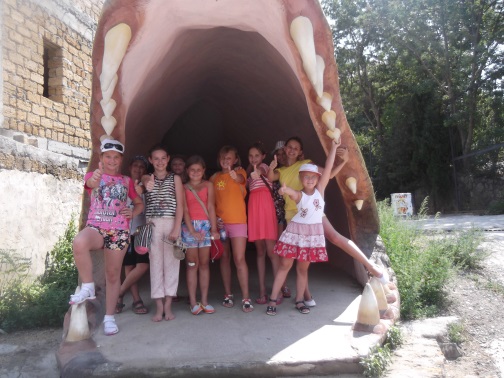 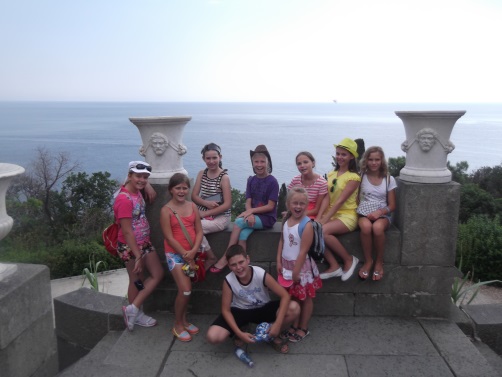 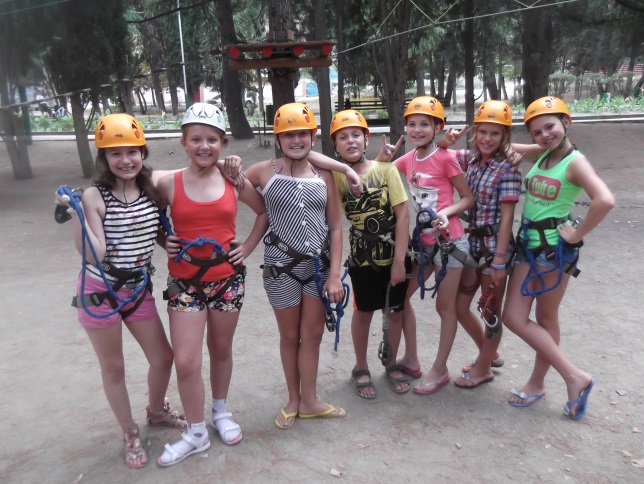 